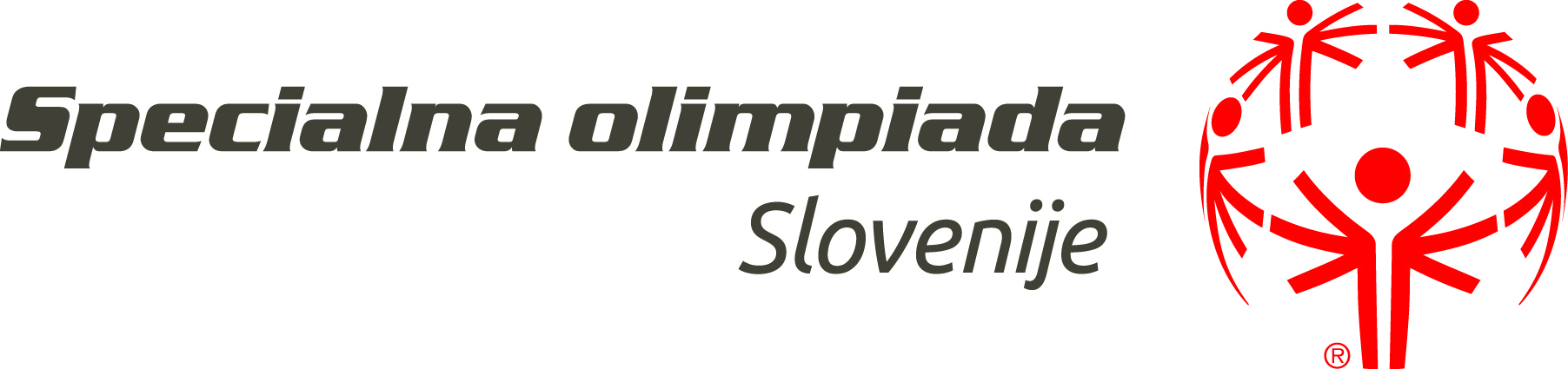 R  A  Z  P  I  STEKMOVANJA V ALPSKEM SMUČANJUPRIREDITELJ :		SPECIALNA OLIMPIADA SLOVENIJEORGANIZATOR : 	OŠ GUSTAVA ŠILIHA IN SSK ŠMARTNO  NA                                            POHORJU                      KRAJ :			SV. TRIJE KRALJIDATUM :		          ČETRTEK  14. 2 .2019ŠTART :			PREDVIDOMA OB  10.30 uriD I S C I P L I N E :- veleslalom  - začetni		( M + Ž )				- veleslalom  - lažji		( M + Ž )				- veleslalom  - težji		( M + Ž )REZULTAT ŠTEJE KOT EDEN OD KRITERIJEV ZA UDELEŽBO NA SVETOVNIH ZIMSKIH IGRAH NA ŠVEDSKEM.P R A V I L A :Tekmovalci bodo razdeljeni v dve starostni kategoriji (samo če bo dovolj prijavljenih mlajših tekmovalcev ), in sicer do 15 let in nad 16, pri čemer se smatra do 15 let tekmovalec, ki je v letu tekmovanja dopolnil 15 letVsak tekmovalec lahko nastopi samo v eni od navedenih disciplinV vsaki disciplini bomo najprej izvedli kvalifikacijski tek, in nato še enega v konkurenci. Torej šteje kvalifikacijski tek kot prvi v konkurenci. Zaradi omejenega časa je to edina možna rešitev za izvedbo enodnevnega tekmovanja.Kvalifikacijski tek lahko tekmovalec ponovi samo enkrat.Pri ogledu prog ni dovoljena vožnja po progah ( diskvalifikacija ).Po padcu ima tekmovalec 1  minuto časa ( veleslalom lažji, veleslalom težji) in 2 minuti časa (veleslalom začetni) da nadaljuje vožnjo,  pri tem mu ne sme nihče pomagati ,  sicer sledi diskvalifikacija .Tekmovalec mora imeti kompletno smučarsko opremo (dolžino smuči vsaj 100cm ,snowblade niso dovoljeni, smučarsko čelado, palice, rokavice...)Vsi tekmovalci tekmujejo na odgovornost ustanove, ki tekmovalca prijavlja.PRIZNANJA :Prvi trije v vsaki kategoriji prejmejo zlato, srebrno in bronasto medaljo, ostali trakce.Priznanja bomo podeljevali  po končanem tekmovanju.PRIJAVE : Prijave pošljite najkasneje do ponedeljka, 4. februarja,  na  e-mail : alpski.miting@gmail.comZakasnelih prijav ne bomo upoštevali.Potrdilo o prejeti prijavi prejmete na e-naslov, s katerega ste prijavo poslali, najkasneje v 24 urah po prejetju prijave.Kotizacijo za vsakega tekmovalca in spremljevalca v višini 7,5 € plačate  po prejetju računa, zato vas prosimo da nam ob prijavi posredujete vaš natančen naslov in davčno številko.  Tekmovalca  lahko odjavite do torka 12. februarja, do 12.00 ure. Pri poznejši odjavi vam zaračunamo 100 % kotizacijo. INFORMACIJE :OŠ Gustava Šiliha tel.  02 429 25 30  		  - Cvetka Kovačič                                                                         -Helena Gril ( 031 748 654 )P R O G R A M :  8.30-	PRIHOD ( sprejem na smučišču pri okrepčevalnici Rdeča kapica)  8.45-	MALICA  IN SESTANEK TRENERJEV  9.15-	OTVORITEV10.00-	OGLED PROG10.30- 	ŠTART TEKMOVANJ14.00-	PODELITEV PRIZNANJ15.00- 	KOSILO Z ZABAVO  Vodja tekmovanja :						vodja PP :Helena Gril							       Cvetka KovačičO P I S    P R O GVELESLALOM - ZAČETNI : 			dolžina :	50 - 60 m			širina    :	ca 30 m			št. vrat  :	7Za končni rezultat šteje seštevek  obeh poskusov v konkurenci.VELESLALOM - LAŽJI : 			dolžina :	ca 200 m			širina    :	ca 40 m			št. vrat  :	10 - 15Za končni rezultat šteje seštevek  obeh poskusov v konkurenci.VELESLALOM - TEŽJI :			dolžina  :	ca 350 m			širina     :	ca 40 m			št. vrat   :	15 - 20Za končni rezultat šteje seštevek  obeh poskusov v konkurenci.P R I J A V N I C A - ekipaPrijava šteje kot naročilo za izstavljen račun, ki ga vam pošljemo po končanih igrah. 	 				Žig :				Odgovorna oseba :Ekipa:Polni naslov:Davčna številka:e- račun    DA                     NERegija:Število tekmovalcev:Moški:Ženske:Število spremljevalcev:Moški:Ženske:Diete spremljevalci:Kontaktna oseba in telefon: